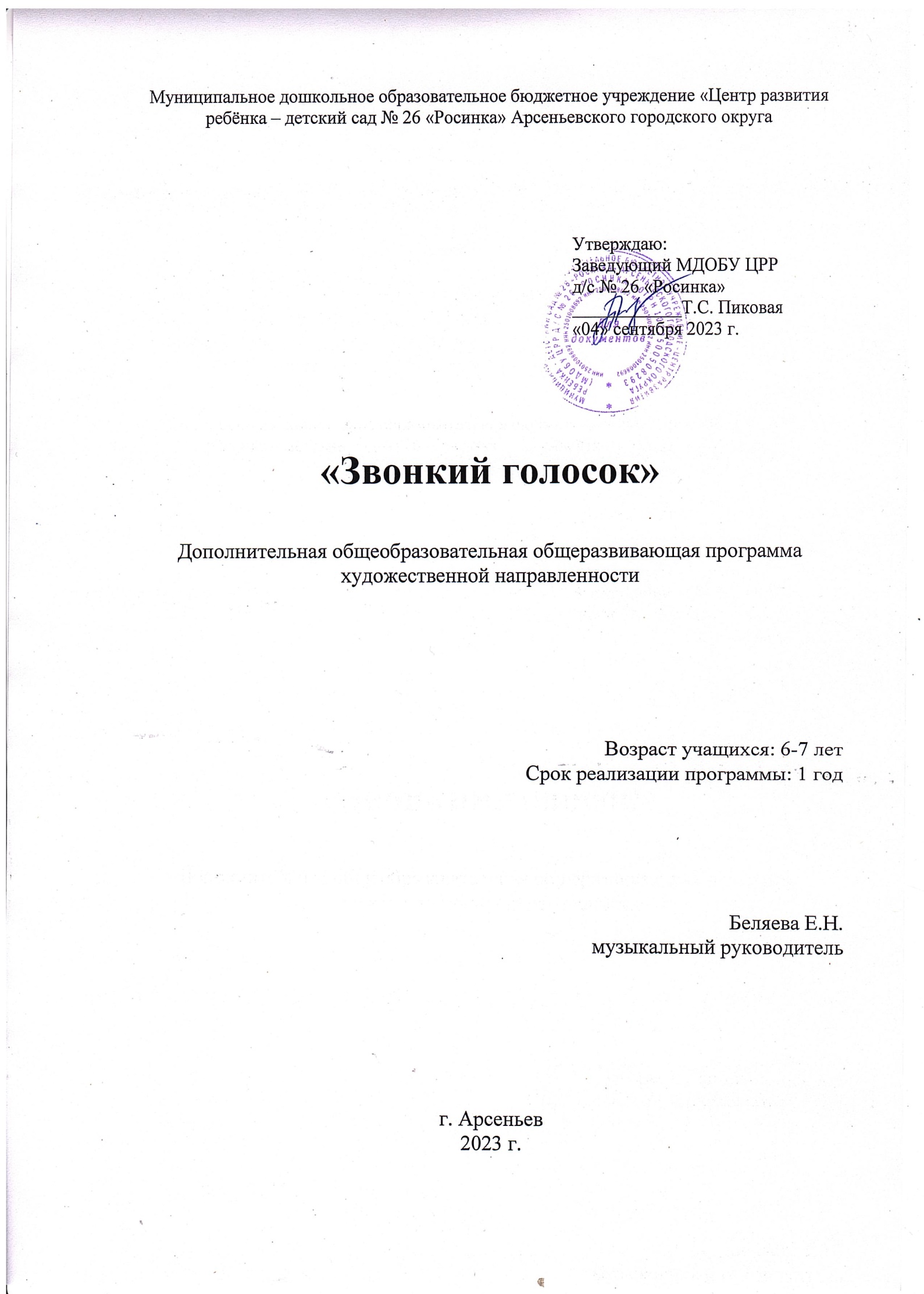 Раздел № 1. ОСНОВНЫЕ ХАРАКТЕРИСТИКИ ПРОГРАММЫ1.1 Пояснительная запискаАктуальность программы Пение – один из любимых детьми видов музыкальной деятельности, обладающий большим потенциалом эмоционального, музыкального, познавательного развития. Благодаря пению у ребенка развивается эмоциональная отзывчивость на музыку и музыкальные способности: интонационный звуковысотный слух, без которого музыкальная деятельность просто не возможна, тембровый и динамический слух, музыкальное мышление и память. Кроме того, успешно осуществляется общее развитие, формируются высшие психические функции, обогащаются представления об окружающем. Поскольку пение – психофизический процесс, связанный с работой жизненно важных систем, таких как дыхание, кровообращение, эндокринная система и других, важно, чтобы голосообразование было правильно, природосообразно организовано, чтобы ребенок чувствовал себя комфортно, пел легко и с удовольствием.Правильный режим голосообразования является результатом работы по постановке певческого голоса и дыхания. Дыхательные упражнения, используемые на занятиях по вокальному пению, оказывают оздоравливающее влияние на обменные процессы, играющие главную роль в кровоснабжении, в том числе и органов дыхания. Улучшается дренажная функция бронхов, восстанавливается носовое дыхание, повышается общая сопротивляемость организма, его тонус, возрастает качество иммунных процессов.Программа «Звонкий голосок» направлена на развитие у детей вокальных данных, творческих способностей, исполнительского, в том числе театрального, мастерства.Программа «Звонкий голосок» разработана в соответствии с Федеральным законом РФ «Об образовании», федеральными государственными требованиями (приказ Министерства образования и науки РФ от 29 декабря 2012 г. N 273-ФЗ (Принят Государственной Думой 21 декабря 2012 года) и действующим СанПиН 2.4.1.3049-13 для дошкольных образовательных учреждений «Санитарно – эпидемиологические правила и нормативы к устройству, содержанию и организации режима работы в дошкольных организациях», Письмом Минобразования России от 18.06.2003 г. № 28-02-484/16 «Требования к содержанию и оформлению образовательных программ дополнительного образования детей».Программа дополнительного образования детей по вокально-хоровому пению  «Звонкий голосок»  разработана на основе авторской программы Ольги Валерьевны Кацер «Игровая методика обучения детей пению» 2008г. и программы Марины Юрьевны Картушиной «Вокально-хоровая работа в детском саду».Направленность программы:  художественная. Уровень освоения: базовый.Адресат программы.  В программу дополнительного образования детей по вокально-хоровому пению  «Звонкий голосок» могут быть зачислены дети с 6 до 7 лет, посещающие ДОУ. Курс по вокально-хоровому пению проходит в виде групповых занятий.  Группа – от 6 до 12 человек, возраст от  6 до 7 лет. Воспитанники посещают  занятия - 2 раза в неделю - по 1 академическому  часу, 72 академических часов в год. Продолжительность 1 академического  часа 30 минут. 1.2 Цель и задачи программыЦель программы: развитие музыкальных способностей и певческих навыков у воспитанников МДОБУ «ЦРР-Детский сад № 26 «Росинка» г. Арсеньева через систему занятий в кружке «Звонкий голосок».Задачи программы:Воспитательные:  формировать устойчивую мотивацию к самовыражению, как на сцене, так и в жизни путем стимулирования творческой активности способствовать приобретению положительного социального опыта в процессе вокальных занятий и творческой деятельности детей; воспитывать чувство патриотизма, уважения к музыкальной культуре своего народа; сформировать у обучающихся умение творческого взаимодействия сосверстниками и взрослыми, помочь в выстраивании межличностных отношений и развитии коммуникативных навыков Развивающие: способствовать развитию индивидуальности, творческой активности иимпровизационных способностей обучающихся; развить музыкальный слух, чувство ритма и эстетическое восприятиеокружающего мира; расширить  кругозор (знакомство детей с образцами мировой вокальной музыки);  приобщить к концертной деятельности (участие в концертах, конкурсах и фестивалях детского творчества и т. д.);Обучающие: сформировать вокальные навыки у обучающихся (основы физиологии голосового аппарата, музыкальная и вокальная грамотность, правильное и естественное звукообразование, певческое дыхание, верная артикуляция, четкая дикция, чистая интонация);  обучить приемам сценического движения и актерского мастерства; познакомить детей с различными песенными жанрами;  обучить приемам самостоятельной и коллективной работы, само- и взаимоконтроля.   1.3 Содержание программыУчебный план дополнительной образовательной программы  «Звонкий голосок»   Содержание учебного плана дополнительной образовательной программы  «Звонкий голосок»1. Раздел: Музыкальная подготовка 1.1 Тема: Речевые упражненияТеория.  Что такое речь. Речь и язык. Артикуляционные упражнения. Практика. «История о том, как язычок искал друга»; Упражнения: «Дудочка», «Лошадка», «Зайчик», «Горячий чай», «Вьюга»,  «Метелка»,  «Молоток», «Маляр», «Толстячки-худышки», «Откусим пирожок», «Рано утром на рассвете», «Лес ночной он полон звуков»,  «Счет», «Погреем руки», «Динозавр», «В осеннем лесу»,  «Скрип двери», «Как на горке снег»,  «Слон и сон», «Попрошайка»,  «Машина»1.2 Тема: Дыхательные упражненияТеория. Певческое дыхание. Знакомство с основным положением корпуса и головы. Знакомство с основами плавного экономичного дыхания во время пения.Практика. Дыхательные упражнения по методу А.Н. Стрельниковой: «Ладошки», «Погончики», «Насос», «Кошка», «Большой маятник», «Обниму себя» Звуковые дыхательные упражнения: «Воздушный шар», «Котенок и шар», «Ёжик», «Комар», «Муха»1.3 Тема: РитмодекламацияТеория. Техника речи. Дикция. Знакомство с понятиями «метр», «темп».Практика. Упражнения: «Опа-па», «Осень», «Ворона и осень», «Новый год», «Посмотри зима танцует», «Где ты была сегодня киска?», «Что ты хочешь, кошечка?», «Волшебное покрывало», «Мышки», «Убежал от Тани мяч», «Подружки», «Заболели зубы», «Юла».2. Раздел: Вокальная работа2.1 Тема: Песенки-попевкиТеория. Рассказ о том, как важно правильно петь. Из чего состоит голосовой аппарат человека.Практика. Развитие диапазона и высокого звучания голоса детей: «Песенка-приветствие», «Сидит дед», «Ветер»,  «До-ре-ми», «Ми-мэ-ми».Закрепление навыка активной работы диафрагмы: Упражнения: «Паровоз».  «Гриб-грибок», «Чайник», «Воздушный шар», «А-а» (на муз. Э Грига «Утро»). Развитие четкой дикции детей: «Чистоговорки», «Три сороки», «Часы», «От топота копыт», «Вновь солнышко смеется», «Щенок».2.2 Тема: Разучивание и исполнение песенТеория. Манера поведения во время пения. Примеры различных исполнителей. Характер песни, что она передает. Способы ее исполнения (солист, группа исполнителей). Практика. «Песенка про лесенку» Сл. Е Карасева Муз. Ю. Слонова, «Песенка о гамме» Сл. Н. Соловьевой, Муз. М. Парцхаладзе, «Про жука» Сл. и муз.  И. Черницкой, «Веселые нотки» Сл. И. Яворовской Муз. А. Кудряшова, «Котята» Сл. И. Яворовской Муз. А. Кудряшова, «Тучка» Сл. и муз. М.А. Савельевой, «Чтоб выучиться пению» Сл. З. Петровой, Муз. А. Островского и др.2.3 Тема: Исполнение песен с использованием музыкальных инструментовТеория. Характер звучания музыкальных инструментов. Виды музыкальных инструментов и как они могут передать характер песни. Практика. «Дождик» Сл. Н. Соловьевой, Муз. С. Насауленко, «Колокольчики» Сл. и Муз. С.А. Коротаевой и др.2.4 Тема: Исполнение песен с использованием микрофонаТеория. Что такое микрофон. Для чего он используется и как правильно его держать. Виды микрофонов. Практика. «Антошка»,  «Чунга-Чанга» Сл. Ю. Энтин. Муз. В. Шаинский,  «Из чего же, из чего же» Сл. Я. Халемский, Муз. Ю. Чичков и др.2.5 Тема: Хоровое пениеТеория. Особенности хорового пения. Разложение по голосам.Практика. «Песенка о дружбе» Сл. М.Лаписовой, Муз. М. Парцхаладзе, «Наш край» Сл. А. Пришельца, Муз. Д. Кабалевсколго и т.д.3. Раздел: Музыкальная сказка, мюзикл3.1 Тема: Музыкальная сказка, мюзикл как вид искусства Теория. Что такое театр. История театра. Виды театра. Театральные профессии. Мюзикл как вид искусства. Практика. Просмотр видео отрывков театральных постановок прошлых лет. 3.2 Тема: Разучивание и исполнение песенного репертуара музыкальных сказок, мюзиклов.Теория. Знакомство с книжным или мультипликационным вариантом сказки. Обсуждение характера и образа героев сказки. Практика. Музыкальная сказка «Гуси-Лебеди», мюзикл «Глупый мышонок». Знакомство и пропевание всеми детьми партий героев сказки. Выбор героев. Разучивание конкретной партии каждым ребенком. 3.3 Тема: Сценическое мастерствоТеория. Искусство создания на сцене образа героя. Манера поведения, сценический костюм. Роли разные важны, роли разные нужны! Положительные и отрицательные роли. Правильное понимание и отношение к отрицательной роли в театральной постановке.  Практика. Пантомимические загадки и упражнения. Упражнения на произношение одной и той же фразы разными интонациями. 3.4. Тема: Музыка и танцевальное мастерствоТеория. Характер музыки, как он может помочь актеру проявить себя. Театральная роль и движение. Музыка и движение. Практика. Обогащение музыкально-ритмических движений детей. Совместное создание танцевальных композиций в соответствии с характером и манерой поведения актера театральной постановки. Работа над общими танцами. 4. Раздел: Музыкальная игра4.1 Тема: Игры на развитие чувства ритмаТеория. Знакомство с правилами игры. Практика. «Вопросы и ответы»,  «Часы»,  «Птички на проводах», «Зимняя мелодия», «Музыкальные стульчики» и др. 4.2 Тема: Вокальные игрыТеория. Знакомство с правилами игры. Практика. «Мы веселые ребята», «Пой со мной», «Эхо» Сл.  и муз.  М. Картушиной, «Догадайся, кто поет» и др.1.4 Планируемые результатыЛичностные результаты:Обучающийся будет проявлять творческую активность, уверенность и желание выступать перед аудиторией.Обучающийся будет проявлять импровизационные способности в ходе решения поставленных задач. У обучающегося будет сформирован интерес и уважение к музыкальной культуре.Метапредметные результаты:Обучающийся будет обладать приемами самостоятельной и коллективной работы, само- и взаимоконтроля.  Обучающийся приобретёт эстетическое восприятие окружающего мира.Обучающийся приобретёт навыки творческого взаимодействия со сверстниками и взрослыми.Предметные результаты:Обучающийся будет знать устройство своего голосового аппарата и важность правильной осанки, певческого дыхания во время пения.Обучающийся будет уметь чисто интонировать, правильно и естественно петь.Обучающийся будет владеть приемами сценического движения и актерского мастерства.РАЗДЕЛ № 2. ОРГАНИЗАЦИОННО-ПЕДАГОГИЧЕСКИЕ УСЛОВИЯ2.1 Условия реализации программы1. Материально-техническое обеспечение:   	 Занятия по вокально-хоровому пению  «Звонкий голосок» проводятся в музыкальном зале.  Музыкальный зал в МДОБУ «ЦРР-Детский сад №26 «Росинка» - это большое, светлое, специально оборудованное помещение.    Основными зонами музыкального зала являются активная зона и спокойная зона.
   	   Активная зона в музыкальном зале – это большое свободное пространство для движения под музыку, подвижных и музыкально дидактических игр для развития чувства ритма, для танцевально-ритмических упражнений, игрового музыкально-двигательного творчества.     	 Технические средства обучения смонтированы вне доступа детей.
   	  Спокойная зона музыкального зала самая важная и значимая для музыкального воспитания. В этой зоне осуществляются важнейшие виды музыкальной деятельности – восприятие музыки и пение. Оборудование спокойной зоны состоит из музыкального инструмента - электронное фортепиано, звуковоспроизводящей аппаратуры, пространства, где дети могут сидеть на стульях или стоять, стеллажа с музыкальными инструментами, дидактическими играми и пособиями. Для театральной деятельности детей предусмотрена костюмерная. 2. Учебно-методическое и информационное обеспечение:Для занятий кружка имеются наглядные пособия: портреты композиторов, карточки  с музыкальными инструментами, дидактические игры и др. Знакомство с опытом мировой музыкальной культуры, песенным творчеством осуществляется также посредством демонстрации видео отрывков. 2.2 Оценочные материалы и формы аттестацииОсновными формами подведения итогов реализации Программы являются: творческие и практические задания, наблюдения, игры, концерты, музыкальные представления.Допускается участие обучающихся в конкурсах, досуговых мероприятиях, концертах.Педагогический мониторинг визуально-аудиальная. Входной контроль, и промежуточные результаты обучения осуществляются с использованием метода наблюдения: оцениваются музыкальные способности, певческие данные, физические и психоэмоциональные способности и возможности ребенка в освоении курса программы.Параметры музыкального мониторинга: слух, чувство ритма, музыкальная память через концерты, творческие и практические задания.Параметры наблюдения: артистические способности, эмоциональность, в том числе умение справляться с волнением, желание выступать и трудиться для достижения результата, умение работать в ансамбле через музыкальные представления, игры.Промежуточный и итоговый контроль  проводится в форме концертной программы согласно плану общешкольных мероприятий и участия в конкурсах (городских, краевых и других).2.3 Методические материалыПрограмма вокально-хорового пения «Звонкий голосок» имеет интегрированный характер и основана на модульной технологии обучения, которая позволяет по мере необходимости варьировать образовательный процесс, конкретизировать и структурировать ее содержание, с  учетом возрастных и  индивидуальных особенностей воспитанников. В образовательном процессе программы используются инновационные технологии: групповой деятельности, личностно - ориентированные на игровые технологии.В ходе реализации  программы сочетается  групповая (работа в вокальной группе) и  индивидуальная  работа (сольное пение). Возрастные особенности детей позволяют включать в работу кружка  два взаимосвязанных направления: собственно вокальную работу (постановку певческого голоса) и организацию певческой деятельности в различных видах коллективного исполнительства:песни хором в унисонхоровыми группами (дуэт, трио и т.д.)тембровыми подгруппамипри включении в хор солистов пение под фонограмму. пение по нотампение, при исполнении театральной роли2.4 Календарный учебный графикСписок литературы:
1. Каплунова И.М., Новоскольцева И.А. Программа по музыкальному воспитанию
детей дошкольного возраста «Ладушки». С-Пб, «Невская НОТА», 2010. – 68 с.
2. Веселый каблучок. /Составитель Л. В. Кузьмичева. Беларусь, Мн.: 2003. –
232 с.3. Ветлугина Н.А. Музыкальный букварь. М.: Музыка, 1989. - 112 с.
4. Галкина С.Д. Музыкальные тропинки. Мн.: Лексис, 2005. – 48 с.
5. Гудимов В.Н., Лосенян А.А, Ананьева О.П. Поющая азбука. М.: ГНОМ-ПРЕСС,
2000.- 33 с.6. Картушина М.Ю. Вокально-хоровая работа в детском саду. – М.:
Издательство «Скрипторий 2003», 2010.7. Мелодии времен года / Составитель Г. В. Савельев. Мозырь: РИФ «Белый
ветер», 1998. – 44 с.8. Метлов Н.А. Вокальные возможности дошкольников // Дошкольное
воспитание. М., 1940, № 119. Мовшович А. Песенка по лесенке. М.: ГНОМ и Д, 2000. – 64 с.
10. Музыкально-игровые этюды // Музыкальный руководитель. М., 2004 № 211. Струве Г. Ступеньки музыкальной грамотности. Хоровое сольфеджио.
СПб.: Лань, 1999. – 64 с.12. Учим петь - система упражнений для развития музыкального слуха и
голоса// Музыкальный руководитель. М., 2004 № 513. Учите детей петь. Песни и упражнения для развития голоса у детей 5-6 лет.
Составитель Т. М. Орлова С. И. Бекина. М.: Просвещение, 1987. – 144 с.
14. Учите детей петь. Песни и упражнения для развития голоса у детей 5-6 лет.
Составитель Т. М. Орлова С. И. Бекина. М.: Просвещение, 1988. – 143 с.№ п/пНазвание раздела, темыКоличество часовКоличество часовКоличество часовФормы аттестации/контроля№ п/пНазвание раздела, темыВсегоТеорияПрактикаФормы аттестации/контроля1Музыкальная подготовка1239Мониторинг на начало года / мониторинг на конец года1.1Речевые упражнения413Практические занятияНаблюдения 1.2Дыхательные упражнения413Практические занятияНаблюдения1.3Ритмодекламация413Практические занятияНаблюдения2Вокальная работа315262.1Песенки-попевки615Творческие задания2.2Разучивание и исполнение песен1019Практические занятия2.3Исполнение песен с использованием музыкальных инструментов615Практические занятияКонцерт 2.4Исполнение песен с использованием микрофона615Практические занятияКонцерт2.5Хоровое пение918Практические занятияКонцерт3Музыкальная сказка, мюзикл234193.1Музыкальная сказка, мюзикл как вид искусства413Музыкальное представление3.2Разучивание и исполнение песенного репертуара музыкальных сказок, мюзиклов.918Практические занятия3.3Сценическое мастерство413Творческие заданияКонцерт 3.4Музыка и танцевальное мастерство615Практические занятия4Музыкальная игра8264.1Игры на развитие чувства ритма413Практические занятияИгры 4.2Вокальные игры413Игры Итого:721260Этапы образовательного процессаЭтапы образовательного процесса1 годПродолжительность учебного года, неделяПродолжительность учебного года, неделя36Количество учебных днейКоличество учебных дней72Продолжительность учебных периодов1 полугодие15.09.2023- 31.12.2023Продолжительность учебных периодов2 полугодие01.02.2024- 31.07.2024Возраст детей, летВозраст детей, лет6-7Продолжительность занятия, часПродолжительность занятия, час1Режим занятияРежим занятия2 раза/недГодовая учебная нагрузка, часГодовая учебная нагрузка, час72